ÓRATERVÓraterv készítője: Kovács MáriaTantárgy neve, évfolyam: vizuális kultúra, 4.Óra típusa: komplex (elemző és alkotó tevékenységre egyaránt épül)Óra időtartama:90 perc Az óra célja: Az alkotó képzelet és a kompozíciós készség fejlesztése; a színekre vonatkozó vizuális érzékenység fejlesztése; a tanulók segítése a látható világ jelenségeinek értelmezésében, érzelemviláguk gazdagítása, anyanyelvi kompetencia fejlesztése, pontos, kitartó munkavégzésre nevelés.Tananyag: tájkép készítés Ziffer Sándor festő képei alapjánÁbrázolási technika: festés vizes bázisú festékkel és fültisztító pálcikávalTanítási eszközök, anyagok: rajzlap, tempera, fültisztító pálcikák, festő paletta, ragasztó, Szitakötő 12. szám, Ziffer Sándor képei, rejtvény, zenei anyagMunkaforma: frontális, egyéni, csoport munkaI. Szervezési feladatokÓra előtti feladatok: Szemléltető eszköz előkészítése, A/4 - es rajzpapírok, festék, pálcikák és a festő paletta előkészítése, zenei anyag kikeresése, Szitakötő 12. számII. Elemzés és az ábrázolási téma előkészítése RáhangolódásSzabad asszociáció módszerKörben ülnek a tanulók és szabad asszociációval folytatják a megkezdett mondatot. Pl:. Nekem a zöldről a fű jut eszembe. Nekem a fűről a rét jut eszembe. A rétről nekem a labdázás jut eszembe. Nekem a labdázásról a… Hívó szó lehet még: domboldal, folyóvölgy, híd, fa…Csoportalakítás„Keresd a párját!" módszer 4db Ziffer Sándor képet vágunk négy részre. A képdarabokat szétosztjuk, mindenkinek egyet-egyet, majd felszólítjuk a gyerekeket, hogy keressék meg az összetartozókat. A teljes képet összerakók alkotják majd a csoportot. A keresés közben szól Az erdő hangjai című zene.https://www.youtube.com/watch?v=U-bp9ooTacsKépek pl:     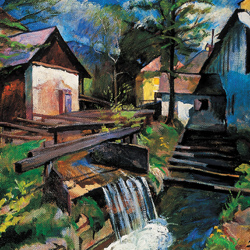 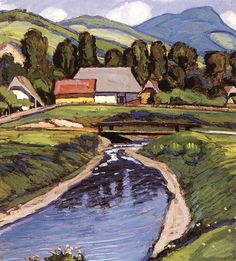 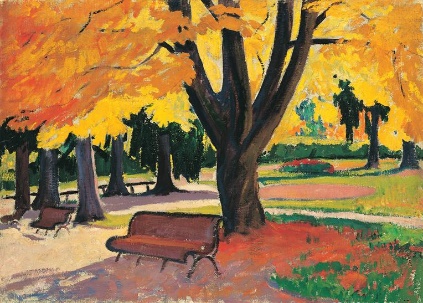 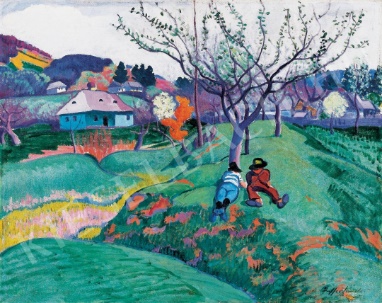 Amikor megalakulnak a csoportok, összeillesztik a képet és 3 részfeladatot kapnak. A gyerekeknek először el kell tudni dönteni, hogy a képek fotók vagy festmények.Ezután a festmények ábrázolási témáját kell felismerni.Állapítsák meg, hogy mi jellemzi a színhasználatot.A válaszokat közösen megbeszéljük.Keresztrejtvény Minden csoport kap egy keresztrejtvényt, amiből megtudhatják, hogy kinek a festményeivel foglalkozunk az órán.Látás szerve.Kíváncsi gyerekek folyóirata.Ilyen a táj, ha esik a hó.Színesen, ecsettel megfestett kép. Festéket felhordó eszköz. Botszerű nyél végén szőrszálak.Festményeket, rajzokat kiállító intézmény. Művész, aki képeket fest.  Kép egy szárazföldi területről. Rajz, mely egy tájat, tárgyakat, gyümölcsöket ábrázol. Növények színe. Fényképezővel készített kép.Egy személyt ábrázoló alkotás.Soronkénti ellenőrzés, közösen. Megfejtés: Ziffer SándorA festő életrajzaA Szitakötő 12. számának 24-25. oldalán mindenki elolvassa a festőről szóló cikket. (A gyengébb olvasók csak az utolsó két bekezdést olvassák!)Feldolgozás „Kerekasztal" módszerrel Az olvasás után a csoportban egy lap megy körbe az óramutató járásának megfelelően, amire a gyerekeknek sorban egy-egy információt kell írniuk Ziffer Sándorról. Az információgyűjtés addig megy, amíg a csoporttagok ki nem fogynak az ötletekből. Ellenőrzés hasonló formában, szóban. Minden csoport egy-egy információt közöl.Eszközök megszerzése feladatmegoldássalSzóforgó: A csoport festményéről minden tagnak mondania kell a feladatnak megfelelő szókapcsolatot, így szerezhetik meg játékos formában a szükséges eszközöket. A csapattagok segíthetik egymást.Rajzlapot kapnak, ha számnév és főnév kapcsolatot mondanak. (pl.: 2 gyerek)festéket kapnak, ha melléknév és főnév kapcsolatot mondanak. (pl.: virágzó fa)fültisztító pálcikát kapnak, ha igét mondanak (pl.: zöldell)festőpalettát kapnak, ha főnév, névutó és főnév kapcsolatot mondanak (pl.: ház mellett fa)III. ÁbrázolásMunka meneteA képrészleteket tetszés szerint felragasztjuk a rajzlapra.Színes temperát nyomunk a festőpalettára.A fültisztító segítségével, aprólékos pöttyözéssel megpróbáljuk kiegészíteni a képet, bármelyik irányba. (Ha a technika még ismeretlen, akkor mintadarabot készítünk és bemutatjuk a munkafolyamatot is. Folyamatosan ellenőrizzük a festést és tanácsokkal látjuk el a gyerekeket.)Közben a természet hangjai szólnak.https://www.youtube.com/watch?v=mI2ScOcbMd0https://www.youtube.com/watch?v=6LoL_U1os88Kiállítás az alkotásokból (az eredeti festményt is mellé tehetjük)IV. Értékelés, rendrakásV. Házi feladat Találjanak ki a képhez történetet.1.2.3.4.5.6.7.8.9.10.11.12.1.SZEM2.SZITAKÖTŐ3.FEHÉR4.FESTMÉNY5.ECSET6.KÉPTÁR7.FESTŐ8.TÁJKÉP9.CSENDÉLET10.ZÖLD11.FOTÓ12.PORTRÉ